                                  PREFEITURA MUNICIPAL DE PONTE NOVA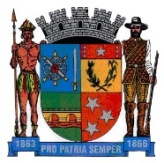                                    SECRETARIA DE EDUCAÇÃO                                     ESTADO DE MINAS GERAIS         ALIMENTAÇÃO SAUDÁVEL- OS NUTRIENTES DOS ALIMENTOS - 4º ANO          Todos nós sabemos que uma alimentação adequada é a chave para uma vida saudável. Uma alimentação correta é aquela que possui todos os nutrientes necessários para o organismo e na quantidade apropriada. Sendo assim, comer em grande quantidade não é sinônimo de ter uma alimentação saudável.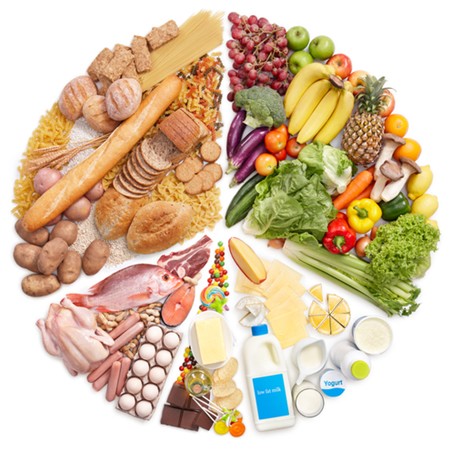    → Qual é a função dos alimentos?Os alimentos são utilizados pelo nosso organismo para realizar o metabolismo, ajudar na manutenção e crescimento dos tecidos, além de fornecer energia. Vale destacar, no entanto, que as funções desempenhadas por um dado alimento dependem dos nutrientes que ele possui.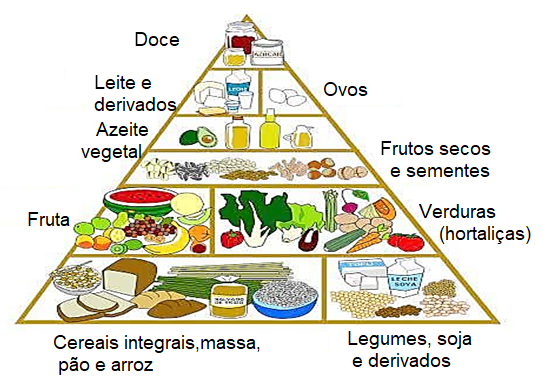 A pirâmide alimentar mostra a quantidade que devemos ingerir de cada grupo.1)  De acordo com a pirâmide alimentar qual a porção que devemos ingerir de:A) carboidratos     b) verduras        c)frutas          d)leite e derivados2) De acordo com a pirâmide alimentar, são importantes para a nossa alimentação:(A) somente carnes e ovos.(B) somente carnes e cereais.(C) porções adequadas de cada grupo de alimentos.Acesse o link: https://www.youtube.com/watch?v=lbdnd0En-aAVocê encontrará uma história com a importância de uma alimentação saudável.